Новый год – самый любимый и долгожданный праздник. А для детей – это настоящая сказка, волшебство и множество сюрпризов.10 января в парке культуры и отдыха «Кашкадан» состоялась  игровая программа «Новогодний переполох», которую организовали сотрудники МБДОУ Детский сад № 28. Перед зрителями была разыграна настоящая сказка с Дедом Морозом, Снегурочкой, Баба Ягой, Лешим и Снеговиком в которой нечисть всеми силами старалась испортить детям праздник. Но, как водится, в сказках добро в очередной раз победило зло.
    Все присутствующие были неотъемлемыми участниками мероприятия. Они играли в игры «Мы повесим шарики», эстафеты «Санки», «Быстрая метла», «Хоккей», танцевали флешмоб «Чики - рики», разгадывали загадки которые проводила для них Снегурочка, водили хоровод вокруг «В лесу родилась елочка».  Праздник прошел эмоционально, весело и задорно.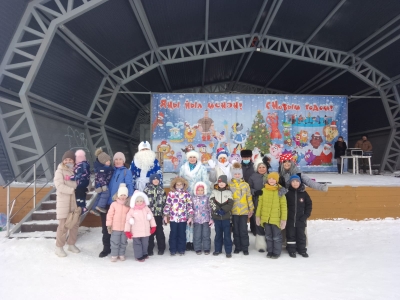 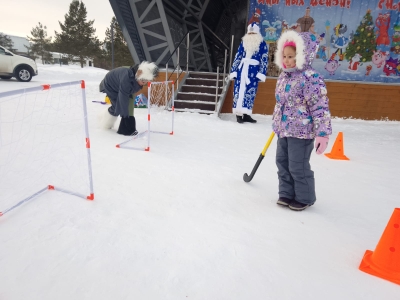 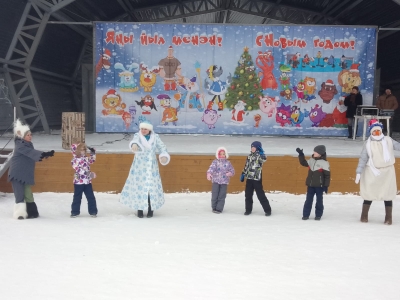 